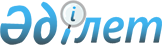 О внесении изменений в решение Каратальского районного маслихата от 9 января 2020 года № 66-238 "О бюджетах города Уштобе и сельских округов Каратальского района на 2020-2022 годы"Решение Каратальского районного маслихата Алматинской области от 12 августа 2020 года № 74-266. Зарегистрировано Департаментом юстиции Алматинской области 19 августа 2020 года № 5617
      В соответствии с пунктом 4 статьи 106 Бюджетного кодекса Республики Казахстан от 4 декабря 2008 года, подпунктом 1) пункта 1 статьи 6 Закона Республики Казахстан от 23 января 2001 года "О местном государственном управлении и самоуправлении в Республике Казахстан", Каратальский районный маслихат РЕШИЛ: 
      1. Внести в решение Каратальского районного маслихата "О бюджетах города Уштобе и сельских округов Каратальского района на 2020-2022 годы" от 9 января 2020 года № 66-238 (зарегистрирован в Реестре государственной регистрации нормативных правовых актов № 5409, опубликован 24 января 2020 года в эталонном контрольном банке нормативных правовых актов Республики Казахстан) следующие изменения:
      пункты 1, 2, 3, 4, 5, 6, 7, 8, 9, 10 указанного решения изложить в новой редакции:
       "1. Утвердить бюджет города Уштобе на 2020-2022 годы, согласно приложениям 1, 2, 3 к настоящему решению соответственно, в том числе на 2020 год в следующих объемах:
      1) доходы 244 795 тысяч тенге, в том числе: 
      налоговые поступления 96 011 тысяч тенге; 
      поступления трансфертов 148 784 тысяч тенге; 
      2) затраты 249 005 тысяч тенге; 
      3) чистое бюджетное кредитование 0 тенге; 
      4) сальдо по операциям с финансовыми активами 0 тенге; 
      5) дефицит (профицит) бюджета (-) 4 210 тысяч тенге; 
      6) финансирование дефицита (использование профицита) бюджета 4 210 тысяч тенге.";
      "2. Утвердить бюджет Бастобинского сельского округа на 2020-2022 годы, согласно приложениям 4, 5, 6 к настоящему решению соответственно, в том числе на 2020 год в следующих объемах: 
      1) доходы 69 021 тысяча тенге, в том числе: 
      налоговые поступления 5 810 тысяч тенге; 
      поступления трансфертов 63 211 тысяча тенге; 
      2) затраты 69 321 тысяча тенге; 
      3) чистое бюджетное кредитование 0 тенге; 
      4) сальдо по операциям с финансовыми активами 0 тенге; 
      5) дефицит (профицит) бюджета (-) 300 тысяч тенге; 
      6) финансирование дефицита (использование профицита) бюджета 300 тысяч тенге.";
      "3. Утвердить бюджет Балпыкского сельского округа на 2020-2022 годы, согласно приложениям 7, 8, 9 к настоящему решению соответственно, в том числе на 2020 год в следующих объемах: 
      1) доходы 29 348 тысяч тенге, в том числе: 
      налоговые поступления 2 435 тысяч тенге; 
      поступления трансфертов 26 913 тысяч тенге; 
      2) затраты 29 348 тысяч тенге; 
      3) чистое бюджетное кредитование 0 тенге; 
      4) сальдо по операциям с финансовыми активами 0 тенге; 
      5) дефицит (профицит) бюджета (-) 0 тенге; 
      6) финансирование дефицита (использование профицита) бюджета 0 тенге.";
      "4. Утвердить бюджет сельского округа Жолбарыс батыра на 2020-2022 годы, согласно приложениям 10, 11, 12 к настоящему решению соответственно, в том числе на 2020 год в следующих объемах:
      1) доходы 27 818 тысяч тенге, в том числе: 
      налоговые поступления 2 094 тысячи тенге; 
      поступления трансфертов 25 724 тысячи тенге; 
      2) затраты 54 138 тысяч тенге; 
      3) чистое бюджетное кредитование 0 тенге; 
      4) сальдо по операциям с финансовыми активами 0 тенге; 
      5) дефицит (профицит) бюджета (-) 26 320 тысяч тенге; 
      6) финансирование дефицита (использование профицита) бюджета 26 320 тысяч тенге.";
      "5. Утвердить бюджет Ескельдинского сельского округа на 2020-2022 годы, согласно приложениям 13, 14, 15 к настоящему решению соответственно, в том числе на 2020 год в следующих объемах: 
      1) доходы 25 449 тысяч тенге, в том числе: 
      налоговые поступления 2 455 тысяч тенге; 
      поступления трансфертов 22 994 тысячи тенге; 
      2) затраты 25 449 тысяч тенге; 
      3) чистое бюджетное кредитование 0 тенге; 
      4) сальдо по операциям с финансовыми активами 0 тенге;
      5) дефицит (профицит) бюджета (-) 0 тенге; 
      6) финансирование дефицита (использование профицита) бюджета 0 тенге.";
      "6. Утвердить бюджет Ельтайского сельского округа на 2020-2022 годы, согласно приложениям 16, 17, 18 к настоящему решению соответственно, в том числе на 2020 год в следующих объемах: 
      1) доходы 24 172 тысячи тенге, в том числе: 
      налоговые поступления 1 973 тысячи тенге; 
      поступления трансфертов 22 199 тысяч тенге; 
      2) затраты 24 172 тысячи тенге; 
      3) чистое бюджетное кредитование 0 тенге; 
      4) сальдо по операциям с финансовыми активами 0 тенге; 
      5) дефицит (профицит) бюджета (-) 0 тенге; 
      6) финансирование дефицита (использование профицита) бюджета 0 тенге.";
      "7. Утвердить бюджет Тастобинского сельского округа на 2020-2022 годы, согласно приложениям 19, 20, 21 к настоящему решению соответственно, в том числе на 2020 год в следующих объемах: 
      1) доходы 22 358 тысяч тенге, в том числе: 
      налоговые поступления 1 874 тысячи тенге; 
      поступления трансфертов 20 484 тысячи тенге; 
      2) затраты 22 358 тысяч тенге; 
      3) чистое бюджетное кредитование 0 тенге; 
      4) сальдо по операциям с финансовыми активами 0 тенге; 
      5) дефицит (профицит) бюджета (-) 0 тенге; 
      6) финансирование дефицита (использование профицита) бюджета 0 тенге.";
      "8. Утвердить бюджет Айтубиского сельского округа на 2020-2022 годы, согласно приложениям 22, 23, 24 к настоящему решению соответственно, в том числе на 2020 год в следующих объемах: 
      1) доходы 22 111 тысяч тенге, в том числе: 
      налоговые поступления 1 815 тысяч тенге; 
      поступления трансфертов 20 296 тысяч тенге; 
      2) затраты 22 111 тысяч тенге; 
      3) чистое бюджетное кредитование 0 тенге; 
      4) сальдо по операциям с финансовыми активами 0 тенге; 
      5) дефицит (профицит) бюджета (-) 0 тенге; 
      6) финансирование дефицита (использование профицита) бюджета 0 тенге.";
      "9. Утвердить бюджет Байшегирского сельского округа на 2020-2022 годы, согласно приложениям 25, 26, 27 к настоящему решению соответственно, в том числе на 2020 год в следующих объемах: 
      1) доходы 21 899 тысяч тенге, в том числе: 
      налоговые поступления 1 675 тысяч тенге; 
      поступления трансфертов 20 224 тысячи тенге; 
      2) затраты 53 899 тысяч тенге; 
      3) чистое бюджетное кредитование 0 тенге; 
      4) сальдо по операциям с финансовыми активами 0 тенге; 
      5) дефицит (профицит) бюджета (-) 32 000 тысячи тенге; 
      6) финансирование дефицита (использование профицита) бюджета 32 000 тысячи тенге.";
      "10. Утвердить бюджет Кызылбалыкского сельского округа на 2020-2022 годы, согласно приложениям 28, 29, 30 к настоящему решению соответственно, в том числе на 2020 год в следующих объемах: 
      1) доходы 22 178 тысяч тенге, в том числе: 
      налоговые поступления 1 775 тысяч тенге; 
      поступления трансфертов 20 403 тысячи тенге; 
      2) затраты 22 178 тысяч тенге; 
      3) чистое бюджетное кредитование 0 тенге; 
      4) сальдо по операциям с финансовыми активами 0 тенге; 
      5) дефицит (профицит) бюджета (-) 0 тенге; 
      6) финансирование дефицита (использование профицита) бюджета 0 тенге.".
      2. Приложения 1, 4, 7, 10, 13, 16, 19, 22, 25, 28 к указанному решению изложить в новой редакции согласно приложениям 1, 2, 3, 4, 5, 6, 7, 8, 9, 10 к настоящему решению соответственно.
      3. Контроль за исполнением настоящего решения возложить на постоянную комиссию Каратальского районного маслихата "По вопросам планирования, бюджета, хозяйственной деятельности, строительства, землепользования, охраны природы и рационального использования природных ресурсов". 
      4. Настоящее решение вводится в действие с 1 января 2020 года.  Бюджет города Уштобе на 2020 год Бюджет Бастобинского сельского округа на 2020 год Бюджет Балпыкского сельского округа на 2020 год Бюджет сельского округа Жолбарыс батыр на 2020 год Бюджет Ескельдинского сельского округа на 2020 год  Бюджет Ельтайского сельского округа на 2020 год  Бюджет Тастобинского сельского округа на 2020 год  Бюджет Айтубиского сельского округа на 2020 год  Бюджет Байшегирского сельского округа на 2020 год  Бюджет Кызылбалыкского сельского округа на 2020 год 
					© 2012. РГП на ПХВ «Институт законодательства и правовой информации Республики Казахстан» Министерства юстиции Республики Казахстан
				
      Председатель сессии Каратальского районного маслихата

А. Пусурманов

      Секретарь Каратальского районного маслихата

Б. Смаилов
Приложение 1 к решению Каратальского районного маслихата от 12 августа 2020 года № 74-266Приложение 1 к решению Каратальского районного маслихата от 9 января 2020 года № 66-238 "О бюджетах города Уштобе и сельских округов Каратальского района на 2020-2022 годы"
Категория 
Категория 
Категория 
Категория 
Сумма (тысяч тенге)
Класс
Класс
Наименование 
Сумма (тысяч тенге)
Подкласс
Подкласс
Сумма (тысяч тенге)
1. Доходы
244795
1
Налоговые поступления
96011
01
Подоходный налог
77412
2
Индивидуальный подоходный налог
77412
04
Hалоги на собственность
18593
1
Hалоги на имущество
682
3
Земельный налог
12942
4
Hалог на транспортные средства
4969
05
Внутренние налоги на товары, работы и услуги
6
4
Сборы за ведение предпринимательской и профессиональной деятельности 
6
4
Поступления трансфертов 
148784
02
Трансферты из вышестоящих органов

государственного управления
148784
3
Трансферты из районного (города областного значения) бюджета
148784
Функциональная группа
Функциональная группа
Функциональная группа
Функциональная группа
Функциональная группа
Сумма (тысяч тенге)
Функциональная подгруппа
Функциональная подгруппа
Функциональная подгруппа
Функциональная подгруппа
Сумма (тысяч тенге)
Администратор бюджетных программ
Администратор бюджетных программ
Администратор бюджетных программ
Сумма (тысяч тенге)
Программа
Наименование
2. Затраты
249005
1
Государственные услуги общего характера 
42284
1
Представительные, исполнительные и другие органы, выполняющие общие функции государственного управления
42284
124
Аппарат акима города районного значения, села, поселка, сельского округа
42284
001
Услуги по обеспечению деятельности акима района в городе, города районного значения, поселка, села, сельского округа
42284
4
Образование
121852
1
Дошкольное воспитание и обучение
121852
124
Аппарат акима города районного значения, села, поселка, сельского округа
121852
004
Дошкольное воспитание и обучение и организация медицинского обслуживания в организациях дошкольного воспитания и обучения
121852
7
Жилищно-коммунальное хозяйство
84869
3
Благоустройство населенных пунктов
84869
124
Аппарат акима города районного значения, села, поселка, сельского округа
84869
008
Освещение улиц населенных пунктов
19034
009
Обеспечение санитарии населенных пунктов
12581
011
Благоустройство и озеленение населенных пунктов
53254
Функциональная группа
Функциональная группа
Функциональная группа
Функциональная группа
Функциональная группа
Сумма (тысяч тенге)
Функциональная подгруппа
Функциональная подгруппа
Функциональная подгруппа
Функциональная подгруппа
Сумма (тысяч тенге)
Администратор бюджетных программ
Администратор бюджетных программ
Администратор бюджетных программ
Сумма (тысяч тенге)
Программа
Наименование
3. Чистое бюджетное кредитование 
0
Бюджетное кредиты
0
Категория 
Категория 
Категория 
Категория 
Сумма (тысяч тенге)
Класс
Класс
Наименование
Сумма (тысяч тенге)
Подкласс
Подкласс
Сумма (тысяч тенге)
Погашение бюджетных кредитов
0
Функциональная группа
Функциональная группа
Функциональная группа
Функциональная группа
Функциональная группа
Сумма (тысяч тенге)
Функциональная подгруппа
Функциональная подгруппа
Функциональная подгруппа
Функциональная подгруппа
Сумма (тысяч тенге)
Администратор бюджетных программ
Администратор бюджетных программ
Администратор бюджетных программ
Сумма (тысяч тенге)
Программа
Наименование
4. Сальдо по операциям с финансовыми активами
0
Приобретение финансовых активов 
0
Категория 
Категория 
Категория 
Категория 
Сумма (тысяч тенге)
Класс
Класс
Наименование
Сумма (тысяч тенге)
Подкласс
Подкласс
Сумма (тысяч тенге)
Поступления от продажи финансовых активов государства 
0
Категория
Категория
Категория
Категория
Сумма (тысяч тенге)
Класс
Класс
Наименование
Наименование
Подкласс
Подкласс
5. Дефицит (профицит) бюджета 
-4210
6. Финансирование дефицита (использование профицита) бюджета 
4210
8
Используемые остатки бюджетных средств
4210
01
Остатки бюджетных средств
4210
1
Свободные остатки бюджетных средств
4210
Функциональная группа
Функциональная группа
Функциональная группа
Функциональная группа
Функциональная группа
Сумма (тысяч тенге)
Функциональная подгруппа
Функциональная подгруппа
Функциональная подгруппа
Функциональная подгруппа
Сумма (тысяч тенге)
Администратор бюджетных программ
Администратор бюджетных программ
Администратор бюджетных программ
Сумма (тысяч тенге)
Программа
Наименование
Сумма (тысяч тенге)
Погашение займов
0Приложение 2 к решению Каратальского районного маслихата от 12 августа 2020 года № 74-266Приложение 4 к решению Каратальского районного маслихата от 9 января 2020 года № 66-238 "О бюджетах города Уштобе и сельских округов Каратальского района на 2020-2022 годы"
Категория 
Категория 
Категория 
Категория 
Сумма (тысяч тенге)
Класс
Класс
Наименование 
Сумма (тысяч тенге)
Подкласс
Подкласс
Сумма (тысяч тенге)
1. Доходы
69021
1
Налоговые поступления
5810
01
Подоходный налог
2996
2
Индивидуальный подоходный налог
2996
04
Hалоги на собственность
2812
1
Hалоги на имущество
107
3
Земельный налог
1100
4
Hалог на транспортные средства
1605
05
Внутренние налоги на товары, работы и услуги
2
4
Сборы за ведение предпринимательской и профессиональной деятельности
2
4
Поступления трансфертов 
63211
02
Трансферты из вышестоящих органов

государственного управления
63211
3
Трансферты из районного (города областного значения) бюджета
69021
Функциональная группа
Функциональная группа
Функциональная группа
Функциональная группа
Функциональная группа
Сумма (тысяч тенге)
Функциональная подгруппа
Функциональная подгруппа
Функциональная подгруппа
Функциональная подгруппа
Сумма (тысяч тенге)
Администратор бюджетных программ
Администратор бюджетных программ
Администратор бюджетных программ
Сумма (тысяч тенге)
Программа
Наименование
2. Затраты
69321
1
Государственные услуги общего характера 
22761
1
Представительные, исполнительные и другие органы, выполняющие общие функции государственного управления
22761
124
Аппарат акима города районного значения, села, поселка, сельского округа
22761
001
Услуги по обеспечению деятельности акима района в городе, города районного значения, поселка, села, сельского округа
22761
7
Жилищно-коммунальное хозяйство
7104
3
Благоустройство населенных пунктов
7104
124
Аппарат акима города районного значения, села, поселка, сельского округа
7104
008
Освещение улиц населенных пунктов
1223
009
Обеспечение санитарии населенных пунктов
1500
011
Благоустройство и озеленение населенных пунктов
4381
12
Транспорт и коммуникации
20000
1
Автомобильный транспорт
20000
124
Аппарат акима города районного значения, села, поселка, сельского округа
20000
013
Обеспечение функционирования автомобильных дорог в городах районного значения, селах, поселках, сельских округах
20000
13
Прочие
19456
9
Прочие
19456
124
Аппарат акима города районного значения, села, поселка, сельского округа
19456
040
Реализация мероприятий для решения вопросов обустройства населенных пунктов в реализацию мер по содействию экономическому развитию регионов в рамках Государственной программы развития регионов до 2025 года
19456
Функциональная группа
Функциональная группа
Функциональная группа
Функциональная группа
Функциональная группа
Сумма (тысяч тенге)
Функциональная подгруппа
Функциональная подгруппа
Функциональная подгруппа
Функциональная подгруппа
Сумма (тысяч тенге)
Администратор бюджетных программ
Администратор бюджетных программ
Администратор бюджетных программ
Сумма (тысяч тенге)
Программа
Наименование
3. Чистое бюджетное кредитование 
0
Бюджетное кредиты
0
Категория 
Категория 
Категория 
Категория 
Сумма (тысяч тенге)
Класс
Класс
Наименование
Сумма (тысяч тенге)
Подкласс
Подкласс
Сумма (тысяч тенге)
Погашение бюджетных кредитов
0
Функциональная группа
Функциональная группа
Функциональная группа
Функциональная группа
Функциональная группа
Сумма (тысяч тенге)
Функциональная подгруппа
Функциональная подгруппа
Функциональная подгруппа
Функциональная подгруппа
Сумма (тысяч тенге)
Администратор бюджетных программ
Администратор бюджетных программ
Администратор бюджетных программ
Сумма (тысяч тенге)
Программа
Наименование
4. Сальдо по операциям с финансовыми активами
0
Приобретение финансовых активов
0
Категория 
Категория 
Категория 
Категория 
Сумма (тысяч тенге)
Класс
Класс
Наименование
Сумма (тысяч тенге)
Подкласс
Подкласс
Сумма (тысяч тенге)
Поступления от продажи финансовых активов государства 
0
Категория
Категория
Категория
Категория
Сумма (тысяч тенге)
Класс
Класс
Наименование
Наименование
Подкласс
Подкласс
5. Дефицит (профицит) бюджета 
-300
6. Финансирование дефицита (использование профицита) бюджета 
300
8
Используемые остатки бюджетных средств
300
01
Остатки бюджетных средств
300
1
Свободные остатки бюджетных средств
300
Функциональная группа
Функциональная группа
Функциональная группа
Функциональная группа
Функциональная группа
Сумма (тысяч тенге)
Функциональная подгруппа
Функциональная подгруппа
Функциональная подгруппа
Функциональная подгруппа
Сумма (тысяч тенге)
Администратор бюджетных программ
Администратор бюджетных программ
Администратор бюджетных программ
Сумма (тысяч тенге)
Программа
Наименование
Сумма (тысяч тенге)
Погашение займов
0Приложение 3 к решению Каратальского районного маслихата от 12 августа 2020 года № 74-266Приложение 7 к решению Каратальского районного маслихата от 9 января 2020 года № 66-238 "О бюджетах города Уштобе и сельских округов Каратальского района на 2020-2022 годы"
Категория 
Категория 
Категория 
Категория 
Сумма (тысяч тенге)
Класс
Класс
Наименование 
Сумма (тысяч тенге)
Подкласс
Подкласс
Сумма (тысяч тенге)
1. Доходы
29348
1
Налоговые поступления
2435
01
Подоходный налог
1926
2
Индивидуальный подоходный налог
1926
04
Hалоги на собственность
509
1
Hалоги на имущество
54
3
Земельный налог
215
4
Hалог на транспортные средства
240
4
Поступления трансфертов 
26913
02
Трансферты из вышестоящих органов

государственного управления
26913
3
Трансферты из районного (города областного значения) бюджета
26913
Функциональная группа
Функциональная группа
Функциональная группа
Функциональная группа
Функциональная группа
Сумма (тысяч тенге)
Функциональная подгруппа
Функциональная подгруппа
Функциональная подгруппа
Функциональная подгруппа
Сумма (тысяч тенге)
Администратор бюджетных программ
Администратор бюджетных программ
Администратор бюджетных программ
Сумма (тысяч тенге)
Программа
Наименование
2. Затраты
29348
1
Государственные услуги общего характера 
22986
1
Представительные, исполнительные и другие органы, выполняющие общие функции государственного управления
22986
124
Аппарат акима города районного значения, села, поселка, сельского округа
22986
001
Услуги по обеспечению деятельности акима района в городе, города районного значения, поселка, села, сельского округа
22986
7
Жилищно-коммунальное хозяйство
6362
3
Благоустройство населенных пунктов
6362
124
Аппарат акима города районного значения, села, поселка, сельского округа
6362
008
Освещение улиц населенных пунктов
1162
009
Обеспечение санитарии населенных пунктов
1100
011
Благоустройство и озеленение населенных пунктов
4100
Функциональная группа
Функциональная группа
Функциональная группа
Функциональная группа
Функциональная группа
Сумма (тысяч тенге)
Функциональная подгруппа
Функциональная подгруппа
Функциональная подгруппа
Функциональная подгруппа
Сумма (тысяч тенге)
Администратор бюджетных программ
Администратор бюджетных программ
Администратор бюджетных программ
Сумма (тысяч тенге)
Программа
Наименование
3. Чистое бюджетное кредитование 
0
Бюджетное кредиты
0
Категория 
Категория 
Категория 
Категория 
Сумма (тысяч тенге)
Класс
Класс
Наименование
Сумма (тысяч тенге)
Подкласс
Подкласс
Сумма (тысяч тенге)
Погашение бюджетных кредитов
0
Функциональная группа
Функциональная группа
Функциональная группа
Функциональная группа
Функциональная группа
Сумма (тысяч тенге)
Функциональная подгруппа
Функциональная подгруппа
Функциональная подгруппа
Функциональная подгруппа
Сумма (тысяч тенге)
Администратор бюджетных программ
Администратор бюджетных программ
Администратор бюджетных программ
Сумма (тысяч тенге)
Программа
Наименование
4. Сальдо по операциям с финансовыми активами
0
Приобретение финансовых активов
0
Категория 
Категория 
Категория 
Категория 
Сумма (тысяч тенге)
Класс
Класс
Наименование
Сумма (тысяч тенге)
Подкласс
Подкласс
Сумма (тысяч тенге)
Поступления от продажи финансовых активов государства 
0
Категория
Категория
Категория
Категория
Сумма (тысяч тенге)
Класс
Наименование
Наименование
Наименование
Подкласс
Подкласс
5. Дефицит (профицит) бюджета 
0
6. Финансирование дефицита (использование профицита) бюджета 
0
Функциональная группа
Функциональная группа
Функциональная группа
Функциональная группа
Функциональная группа
Сумма (тысяч тенге)
Функциональная подгруппа
Функциональная подгруппа
Функциональная подгруппа
Функциональная подгруппа
Сумма (тысяч тенге)
Администратор бюджетных программ
Администратор бюджетных программ
Администратор бюджетных программ
Сумма (тысяч тенге)
Программа
Наименование
Сумма (тысяч тенге)
Погашение займов
0Приложение 4 к решению Каратальского районного маслихата от 12 августа 2020 года № 74-266Приложение 10 к решению Каратальского районного маслихата от 9 января 2020 года № 66-238 "О бюджетах города Уштобе и сельских округов Каратальского района на 2020-2022 годы"
Категория 
Категория 
Категория 
Категория 
Сумма (тысяч тенге)
Класс
Класс
Наименование 
Сумма (тысяч тенге)
Подкласс
Подкласс
Сумма (тысяч тенге)
1. Доходы
27818
1
Налоговые поступления
2094
01
Подоходный налог
1605
2
Индивидуальный подоходный налог
1605
04
Hалоги на собственность
489
1
Hалоги на имущество
32
3
Земельный налог
321
4
Hалог на транспортные средства
136
4
Поступления трансфертов 
25724
02
Трансферты из вышестоящих органов

государственного управления
25724
3
Трансферты из районного (города областного значения) бюджета
25724
Функциональная группа
Функциональная группа
Функциональная группа
Функциональная группа
Функциональная группа
Сумма (тысяч тенге)
Функциональная подгруппа
Функциональная подгруппа
Функциональная подгруппа
Функциональная подгруппа
Сумма (тысяч тенге)
Администратор бюджетных программ
Администратор бюджетных программ
Администратор бюджетных программ
Сумма (тысяч тенге)
Программа
Наименование
2. Затраты
54138
1
Государственные услуги общего характера 
21424
1
Представительные, исполнительные и другие органы, выполняющие общие функции государственного управления
21424
124
Аппарат акима города районного значения, села, поселка, сельского округа
21424
001
Услуги по обеспечению деятельности акима района в городе, города районного значения, поселка, села, сельского округа
21424
7
Жилищно-коммунальное хозяйство
23560
3
Благоустройство населенных пунктов
23560
124
Аппарат акима города районного значения, села, поселка, сельского округа
23560
008
Освещение улиц населенных пунктов
6462
009
Обеспечение санитарии населенных пунктов
950
011
Благоустройство и озеленение населенных пунктов
16148
12
Транспорт и коммуникации
9154
1
Автомобильный транспорт
9154
124
Аппарат акима города районного значения, села, поселка, сельского округа
9154
045
Капитальный и средний ремонт автомобильных дорог в городах районного значения, селах, поселках, сельских округах
9154
Функциональная группа
Функциональная группа
Функциональная группа
Функциональная группа
Функциональная группа
Сумма (тысяч тенге)
Функциональная подгруппа
Функциональная подгруппа
Функциональная подгруппа
Функциональная подгруппа
Сумма (тысяч тенге)
Администратор бюджетных программ
Администратор бюджетных программ
Администратор бюджетных программ
Сумма (тысяч тенге)
Программа
Наименование
3. Чистое бюджетное кредитование 
0
Бюджетное кредиты
0
Категория 
Категория 
Категория 
Категория 
Сумма (тысяч тенге)
Класс
Класс
Наименование
Сумма (тысяч тенге)
Подкласс
Подкласс
Сумма (тысяч тенге)
Погашение бюджетных кредитов
0
Функциональная группа
Функциональная группа
Функциональная группа
Функциональная группа
Функциональная группа
Сумма (тысяч тенге)
Функциональная подгруппа
Функциональная подгруппа
Функциональная подгруппа
Функциональная подгруппа
Сумма (тысяч тенге)
Администратор бюджетных программ
Администратор бюджетных программ
Администратор бюджетных программ
Сумма (тысяч тенге)
Программа
Наименование
4. Сальдо по операциям с финансовыми активами
0
Приобретение финансовых активов
0
Категория 
Категория 
Категория 
Категория 
Сумма (тысяч тенге)
Класс
Класс
Наименование
Сумма (тысяч тенге)
Подкласс
Подкласс
Сумма (тысяч тенге)
Поступления от продажи финансовых активов государства 
0
Категория
Категория
Категория
Категория
Сумма (тысяч тенге)
Класс
Класс
Наименование
Наименование
Подкласс
Подкласс
5. Дефицит (профицит) бюджета 
-26320
6. Финансирование дефицита (использование профицита) бюджета 
26320
8
Используемые остатки бюджетных средств
26320
01
Остатки бюджетных средств
26320
1
Свободные остатки бюджетных средств
26320
Функциональная группа
Функциональная группа
Функциональная группа
Функциональная группа
Функциональная группа
Сумма (тысяч тенге)
Функциональная подгруппа
Функциональная подгруппа
Функциональная подгруппа
Функциональная подгруппа
Сумма (тысяч тенге)
Администратор бюджетных программ
Администратор бюджетных программ
Администратор бюджетных программ
Сумма (тысяч тенге)
Программа
Наименование
Сумма (тысяч тенге)
Погашение займов
0Приложение 5 к решению Каратальского районного маслихата от 12 августа 2020 года № 74-266Приложение 13 к решению Каратальского районного маслихата от 9 января 2020 года № 66-238 "О бюджетах города Уштобе и сельских округов Каратальского района на 2020-2022 годы"
Категория 
Категория 
Категория 
Категория 
Сумма (тысяч тенге)
Класс
Класс
Наименование 
Сумма (тысяч тенге)
Подкласс
Подкласс
Сумма (тысяч тенге)
1. Доходы
25449
1
Налоговые поступления
2455
01
Подоходный налог
1926
2
Индивидуальный подоходный налог
1926
04
Hалоги на собственность
529
1
Hалоги на имущество
85
3
Земельный налог
364
4
Hалог на транспортные средства
80
4
Поступления трансфертов 
22994
02
Трансферты из вышестоящих органов

государственного управления
22994
3
Трансферты из районного (города областного значения) бюджета
22994
Функциональная группа
Функциональная группа
Функциональная группа
Функциональная группа
Функциональная группа
Сумма (тысяч тенге)
Функциональная подгруппа
Функциональная подгруппа
Функциональная подгруппа
Функциональная подгруппа
Сумма (тысяч тенге)
Администратор бюджетных программ
Администратор бюджетных программ
Администратор бюджетных программ
Сумма (тысяч тенге)
Программа
Наименование
2. Затраты
25449
1
Государственные услуги общего характера 
20989
1
Представительные, исполнительные и другие органы, выполняющие общие функции государственного управления
20989
124
Аппарат акима города районного значения, села, поселка, сельского округа
20989
001
Услуги по обеспечению деятельности акима района в городе, города районного значения, поселка, села, сельского округа
20989
7
Жилищно-коммунальное хозяйство
4460
3
Благоустройство населенных пунктов
4460
124
Аппарат акима города районного значения, села, поселка, сельского округа
4460
008
Освещение улиц населенных пунктов
1388
009
Обеспечение санитарии населенных пунктов
600
011
Благоустройство и озеленение населенных пунктов
2472
Функциональная группа
Функциональная группа
Функциональная группа
Функциональная группа
Функциональная группа
Сумма (тысяч тенге)
Функциональная подгруппа
Функциональная подгруппа
Функциональная подгруппа
Функциональная подгруппа
Сумма (тысяч тенге)
Администратор бюджетных программ
Администратор бюджетных программ
Администратор бюджетных программ
Сумма (тысяч тенге)
Программа
Наименование
3. Чистое бюджетное кредитование 
0
Бюджетное кредиты
0
Категория 
Категория 
Категория 
Категория 
Сумма (тысяч тенге)
Класс
Класс
Наименование
Сумма (тысяч тенге)
Подкласс
Подкласс
Сумма (тысяч тенге)
Погашение бюджетных кредитов
0
Функциональная группа
Функциональная группа
Функциональная группа
Функциональная группа
Функциональная группа
Сумма (тысяч тенге)
Функциональная подгруппа
Функциональная подгруппа
Функциональная подгруппа
Функциональная подгруппа
Сумма (тысяч тенге)
Администратор бюджетных программ
Администратор бюджетных программ
Администратор бюджетных программ
Сумма (тысяч тенге)
Программа
Наименование
4. Сальдо по операциям с финансовыми активами
0
Приобретение финансовых активов
0
Категория 
Категория 
Категория 
Категория 
Сумма (тысяч тенге)
Класс
Класс
Наименование
Сумма (тысяч тенге)
Подкласс
Подкласс
Сумма (тысяч тенге)
Поступления от продажи финансовых активов государства 
0
Категория
Категория
Категория
Категория
Сумма (тысяч тенге)
Класс
Наименование
Наименование
Наименование
Подкласс
Подкласс
5. Дефицит (профицит) бюджета 
0
6. Финансирование дефицита (использование профицита) бюджета 
0
Функциональная группа
Функциональная группа
Функциональная группа
Функциональная группа
Функциональная группа
Сумма (тысяч тенге)
Функциональная подгруппа
Функциональная подгруппа
Функциональная подгруппа
Функциональная подгруппа
Сумма (тысяч тенге)
Администратор бюджетных программ
Администратор бюджетных программ
Администратор бюджетных программ
Сумма (тысяч тенге)
Программа
Наименование
Сумма (тысяч тенге)
Погашение займов
0Приложение 6 к решению Каратальского районного маслихата от 12 августа 2020 года № 74-266Приложение 16 к решению Каратальского районного маслихата от 9 января 2020 года № 66-238 "О бюджетах города Уштобе и сельских округов Каратальского района на 2020-2022 годы"
Категория 
Категория 
Категория 
Категория 
Сумма (тысяч тенге)
Класс
Класс
Наименование 
Сумма (тысяч тенге)
Подкласс
Подкласс
Сумма (тысяч тенге)
1. Доходы
24172
1
Налоговые поступления
1973
01
Подоходный налог
1600
2
Индивидуальный подоходный налог
1600
04
Hалоги на собственность
373
1
Hалоги на имущество
11
3
Земельный налог
332
4
Hалог на транспортные средства
30
4
Поступления трансфертов 
22199
02
Трансферты из вышестоящих органов

государственного управления
22199
3
Трансферты из районного (города областного значения) бюджета
22199
Функциональная группа
Функциональная группа
Функциональная группа
Функциональная группа
Функциональная группа
Сумма (тысяч тенге)
Функциональная подгруппа
Функциональная подгруппа
Функциональная подгруппа
Функциональная подгруппа
Сумма (тысяч тенге)
Администратор бюджетных программ
Администратор бюджетных программ
Администратор бюджетных программ
Сумма (тысяч тенге)
Программа
Наименование
2. Затраты
24172
1
Государственные услуги общего характера 
19309
1
Представительные, исполнительные и другие органы, выполняющие общие функции государственного управления
19309
124
Аппарат акима города районного значения, села, поселка, сельского округа
19309
001
Услуги по обеспечению деятельности акима района в городе, города районного значения, поселка, села, сельского округа
19309
7
Жилищно-коммунальное хозяйство
4863
3
Благоустройство населенных пунктов
4863
124
Аппарат акима города районного значения, села, поселка, сельского округа
4863
008
Освещение улиц населенных пунктов
929
009
Обеспечение санитарии населенных пунктов
600
011
Благоустройство и озеленение населенных пунктов
3334
Функциональная группа
Функциональная группа
Функциональная группа
Функциональная группа
Функциональная группа
Сумма (тысяч тенге)
Функциональная подгруппа
Функциональная подгруппа
Функциональная подгруппа
Функциональная подгруппа
Сумма (тысяч тенге)
Администратор бюджетных программ
Администратор бюджетных программ
Администратор бюджетных программ
Сумма (тысяч тенге)
Программа
Наименование
3. Чистое бюджетное кредитование 
0
Бюджетное кредиты
0
Категория 
Категория 
Категория 
Категория 
Сумма (тысяч тенге)
Класс
Класс
Наименование
Сумма (тысяч тенге)
Подкласс
Подкласс
Сумма (тысяч тенге)
Погашение бюджетных кредитов
0
Функциональная группа
Функциональная группа
Функциональная группа
Функциональная группа
Функциональная группа
Сумма (тысяч тенге)
Функциональная подгруппа
Функциональная подгруппа
Функциональная подгруппа
Функциональная подгруппа
Сумма (тысяч тенге)
Администратор бюджетных программ
Администратор бюджетных программ
Администратор бюджетных программ
Сумма (тысяч тенге)
Программа
Наименование
4. Сальдо по операциям с финансовыми активами
0
Приобретение финансовых активов
0
Категория 
Категория 
Категория 
Категория 
Сумма (тысяч тенге)
Класс
Класс
Наименование
Сумма (тысяч тенге)
Подкласс
Подкласс
Сумма (тысяч тенге)
Поступления от продажи финансовых активов государства 
0
Категория
Категория
Категория
Категория
Сумма (тысяч тенге)
Класс
Наименование
Наименование
Наименование
Подкласс
Подкласс
5. Дефицит (профицит) бюджета 
0
6. Финансирование дефицита (использование профицита) бюджета 
0
Функциональная группа
Функциональная группа
Функциональная группа
Функциональная группа
Функциональная группа
Сумма (тысяч тенге)
Функциональная подгруппа
Функциональная подгруппа
Функциональная подгруппа
Функциональная подгруппа
Сумма (тысяч тенге)
Администратор бюджетных программ
Администратор бюджетных программ
Администратор бюджетных программ
Сумма (тысяч тенге)
Программа
Наименование
Сумма (тысяч тенге)
Погашение займов
0Приложение 7 к решению Каратальского районного маслихата от 12 августа 2020 года № 74-266Приложение 19 к решению Каратальского районного маслихата от 9 января 2020 года № 66-238 "О бюджетах города Уштобе и сельских округов Каратальского района на 2020-2022 годы"
Категория 
Категория 
Категория 
Категория 
Сумма (тысяч тенге)
Класс
Класс
Наименование 
Сумма (тысяч тенге)
Подкласс
Подкласс
Сумма (тысяч тенге)
1. Доходы
22358
1
Налоговые поступления
1874
01
Подоходный налог
1600
2
Индивидуальный подоходный налог
1600
04
Hалоги на собственность
274
1
Hалоги на имущество
105
3
Земельный налог
139
4
Hалог на транспортные средства
30
4
Поступления трансфертов 
20484
02
Трансферты из вышестоящих органов

государственного управления
20484
3
Трансферты из районного (города областного значения) бюджета
20484
Функциональная группа
Функциональная группа
Функциональная группа
Функциональная группа
Функциональная группа
Сумма (тысяч тенге)
Функциональная подгруппа
Функциональная подгруппа
Функциональная подгруппа
Функциональная подгруппа
Сумма (тысяч тенге)
Администратор бюджетных программ
Администратор бюджетных программ
Администратор бюджетных программ
Сумма (тысяч тенге)
Программа
Наименование
2. Затраты
22358
1
Государственные услуги общего характера 
18730
1
Представительные, исполнительные и другие органы, выполняющие общие функции государственного управления
18730
124
Аппарат акима города районного значения, села, поселка, сельского округа
18730
001
Услуги по обеспечению деятельности акима района в городе, города районного значения, поселка, села, сельского округа
18730
7
Жилищно-коммунальное хозяйство
3628
3
Благоустройство населенных пунктов
3628
124
Аппарат акима города районного значения, села, поселка, сельского округа
3628
008
Освещение улиц населенных пунктов
101
009
Обеспечение санитарии населенных пунктов
300
011
Благоустройство и озеленение населенных пунктов
3227
Функциональная группа
Функциональная группа
Функциональная группа
Функциональная группа
Функциональная группа
Сумма (тысяч тенге)
Функциональная подгруппа
Функциональная подгруппа
Функциональная подгруппа
Функциональная подгруппа
Сумма (тысяч тенге)
Администратор бюджетных программ
Администратор бюджетных программ
Администратор бюджетных программ
Сумма (тысяч тенге)
Программа
Наименование
3. Чистое бюджетное кредитование 
0
Бюджетное кредиты
0
Категория 
Категория 
Категория 
Категория 
Сумма (тысяч тенге)
Класс
Класс
Наименование
Сумма (тысяч тенге)
Подкласс
Подкласс
Сумма (тысяч тенге)
Погашение бюджетных кредитов
0
Функциональная группа
Функциональная группа
Функциональная группа
Функциональная группа
Функциональная группа
Сумма (тысяч тенге)
Функциональная подгруппа
Функциональная подгруппа
Функциональная подгруппа
Функциональная подгруппа
Сумма (тысяч тенге)
Администратор бюджетных программ
Администратор бюджетных программ
Администратор бюджетных программ
Сумма (тысяч тенге)
Программа
Наименование
4. Сальдо по операциям с финансовыми активами
0
Приобретение финансовых активов
0
Категория 
Категория 
Категория 
Категория 
Сумма (тысяч тенге)
Класс
Класс
Наименование
Сумма (тысяч тенге)
Подкласс
Подкласс
Сумма (тысяч тенге)
Поступления от продажи финансовых активов государства 
0
Категория
Категория
Категория
Категория
Сумма (тысяч тенге)
Класс
Наименование
Наименование
Наименование
Подкласс
Подкласс
5. Дефицит (профицит) бюджета 
0
6. Финансирование дефицита (использование профицита) бюджета 
0
Функциональная группа
Функциональная группа
Функциональная группа
Функциональная группа
Функциональная группа
Сумма (тысяч тенге)
Функциональная подгруппа
Функциональная подгруппа
Функциональная подгруппа
Функциональная подгруппа
Сумма (тысяч тенге)
Администратор бюджетных программ
Администратор бюджетных программ
Администратор бюджетных программ
Сумма (тысяч тенге)
Программа
Наименование
Сумма (тысяч тенге)
Погашение займов
0Приложение 8 к решению Каратальского районного маслихата от 12 августа 2020 года № 74-266Приложение 22 к решению Каратальского районного маслихата от 9 января 2020 года № 66-238 "О бюджетах города Уштобе и сельских округов Каратальского района на 2020-2022 годы"
Категория 
Категория 
Категория 
Категория 
Сумма (тысяч тенге)
Класс
Класс
Наименование 
Сумма (тысяч тенге)
Подкласс
Подкласс
Сумма (тысяч тенге)
1. Доходы
22111
1
Налоговые поступления
1815
01
Подоходный налог
1600
2
Индивидуальный подоходный налог
1600
04
Hалоги на собственность
215
1
Hалоги на имущество
30
3
Земельный налог
155
4
Hалог на транспортные средства
30
4
Поступления трансфертов 
20296
02
Трансферты из вышестоящих органов

государственного управления
20296
3
Трансферты из районного (города областного значения) бюджета
20296
Функциональная группа
Функциональная группа
Функциональная группа
Функциональная группа
Функциональная группа
Сумма (тысяч тенге)
Функциональная подгруппа
Функциональная подгруппа
Функциональная подгруппа
Функциональная подгруппа
Сумма (тысяч тенге)
Администратор бюджетных программ
Администратор бюджетных программ
Администратор бюджетных программ
Сумма (тысяч тенге)
Программа
Наименование
2. Затраты
22111
1
Государственные услуги общего характера 
18717
1
Представительные, исполнительные и другие органы, выполняющие общие функции государственного управления
18717
124
Аппарат акима города районного значения, села, поселка, сельского округа
18717
001
Услуги по обеспечению деятельности акима района в городе, города районного значения, поселка, села, сельского округа
18717
7
Жилищно-коммунальное хозяйство
3394
3
Благоустройство населенных пунктов
3394
124
Аппарат акима города районного значения, села, поселка, сельского округа
3394
008
Освещение улиц населенных пунктов
242
009
Обеспечение санитарии населенных пунктов
300
011
Благоустройство и озеленение населенных пунктов
2852
Функциональная группа
Функциональная группа
Функциональная группа
Функциональная группа
Функциональная группа
Сумма (тысяч тенге)
Функциональная подгруппа
Функциональная подгруппа
Функциональная подгруппа
Функциональная подгруппа
Сумма (тысяч тенге)
Администратор бюджетных программ
Администратор бюджетных программ
Администратор бюджетных программ
Сумма (тысяч тенге)
Программа
Наименование
3. Чистое бюджетное кредитование 
0
Бюджетное кредиты
0
Категория 
Категория 
Категория 
Категория 
Сумма (тысяч тенге)
Класс
Класс
Наименование
Сумма (тысяч тенге)
Подкласс
Подкласс
Сумма (тысяч тенге)
Погашение бюджетных кредитов
0
Функциональная группа
Функциональная группа
Функциональная группа
Функциональная группа
Функциональная группа
Сумма (тысяч тенге)
Функциональная подгруппа
Функциональная подгруппа
Функциональная подгруппа
Функциональная подгруппа
Сумма (тысяч тенге)
Администратор бюджетных программ
Администратор бюджетных программ
Администратор бюджетных программ
Сумма (тысяч тенге)
Программа
Наименование
4. Сальдо по операциям с финансовыми активами
0
Приобретение финансовых активов
0
Категория 
Категория 
Категория 
Категория 
Сумма (тысяч тенге)
Класс
Класс
Наименование
Сумма (тысяч тенге)
Подкласс
Подкласс
Сумма (тысяч тенге)
Поступления от продажи финансовых активов государства 
0
Категория
Категория
Категория
Категория
 

Сумма (тысяч тенге)
Класс
Наименование
Наименование
Наименование
Подкласс
Подкласс
5. Дефицит (профицит) бюджета 
0
6. Финансирование дефицита (использование профицита) бюджета 
0
Функциональная группа
Функциональная группа
Функциональная группа
Функциональная группа
Функциональная группа
Сумма (тысяч тенге)
Функциональная подгруппа
Функциональная подгруппа
Функциональная подгруппа
Функциональная подгруппа
Сумма (тысяч тенге)
Администратор бюджетных программ
Администратор бюджетных программ
Администратор бюджетных программ
Сумма (тысяч тенге)
Программа
Наименование
Сумма (тысяч тенге)
Погашение займов
0Приложение 9 к решению Каратальского районного маслихата от 12 августа 2020 года № 74-266Приложение 25 к решению Каратальского районного маслихата от 9 января 2020 года № 66-238 "О бюджетах города Уштобе и сельских округов Каратальского района на 2020-2022 годы"
Категория 
Категория 
Категория 
Категория 
Сумма (тысяч тенге)
Класс
Класс
Наименование 
Сумма (тысяч тенге)
Подкласс
Подкласс
Сумма (тысяч тенге)
1. Доходы
21899
1
Налоговые поступления
1675
01
Подоходный налог
1600
2
Индивидуальный подоходный налог
1600
04
Hалоги на собственность
75
1
Hалоги на имущество
10
3
Земельный налог
35
4
Hалог на транспортные средства
30
4
Поступления трансфертов 
20224
02
Трансферты из вышестоящих органов

государственного управления
20224
3
Трансферты из районного (города областного значения) бюджета
20224
Функциональная группа
Функциональная группа
Функциональная группа
Функциональная группа
Функциональная группа
Сумма (тысяч тенге)
Функциональная подгруппа
Функциональная подгруппа
Функциональная подгруппа
Функциональная подгруппа
Сумма (тысяч тенге)
Администратор бюджетных программ
Администратор бюджетных программ
Администратор бюджетных программ
Сумма (тысяч тенге)
Программа
Наименование
2. Затраты
53899
1
Государственные услуги общего характера 
17753
1
Представительные, исполнительные и другие органы, выполняющие общие функции государственного управления
17753
124
Аппарат акима города районного значения, села, поселка, сельского округа
17753
001
Услуги по обеспечению деятельности акима района в городе, города районного значения, поселка, села, сельского округа
17753
7
Жилищно-коммунальное хозяйство
4146
3
Благоустройство населенных пунктов
4146
124
Аппарат акима города районного значения, села, поселка, сельского округа
4146
008
Освещение улиц населенных пунктов
638
009
Обеспечение санитарии населенных пунктов
300
011
Благоустройство и озеленение населенных пунктов
3208
12
Транспорт и коммуникации
32000
1
Автомобильный транспорт
32000
124
Аппарат акима города районного значения, села, поселка, сельского округа
32000
045
Капитальный и средний ремонт автомобильных дорог в городах районного значения, селах, поселках, сельских округах
32000
Функциональная группа
Функциональная группа
Функциональная группа
Функциональная группа
Функциональная группа
Сумма (тысяч тенге)
Функциональная подгруппа
Функциональная подгруппа
Функциональная подгруппа
Функциональная подгруппа
Сумма (тысяч тенге)
Администратор бюджетных программ
Администратор бюджетных программ
Администратор бюджетных программ
Сумма (тысяч тенге)
Программа
Наименование
3. Чистое бюджетное кредитование 
0
Бюджетное кредиты
0
Категория 
Категория 
Категория 
Категория 
Сумма (тысяч тенге)
Класс
Класс
Наименование
Сумма (тысяч тенге)
Подкласс
Подкласс
Сумма (тысяч тенге)
Погашение бюджетных кредитов
0
Функциональная группа
Функциональная группа
Функциональная группа
Функциональная группа
Функциональная группа
Сумма (тысяч тенге)
Функциональная подгруппа
Функциональная подгруппа
Функциональная подгруппа
Функциональная подгруппа
Сумма (тысяч тенге)
Администратор бюджетных программ
Администратор бюджетных программ
Администратор бюджетных программ
Сумма (тысяч тенге)
Программа
Наименование
4. Сальдо по операциям с финансовыми активами
0
Приобретение финансовых активов
0
Категория 
Категория 
Категория 
Категория 
Сумма (тысяч тенге)
Класс
Класс
Наименование
Сумма (тысяч тенге)
Подкласс
Подкласс
Сумма (тысяч тенге)
Поступления от продажи финансовых активов государства 
0
Категория
Категория
Категория
Категория
Сумма (тысяч тенге)
Класс
Класс
Наименование
Наименование
Подкласс
Подкласс
5. Дефицит (профицит) бюджета 
-32000
6. Финансирование дефицита (использование профицита) бюджета 
32000
8
Используемые остатки бюджетных средств
32000
01
Остатки бюджетных средств
32000
1
Свободные остатки бюджетных средств
32000
Функциональная группа
Функциональная группа
Функциональная группа
Функциональная группа
Функциональная группа
Сумма (тысяч тенге)
Функциональная подгруппа
Функциональная подгруппа
Функциональная подгруппа
Функциональная подгруппа
Сумма (тысяч тенге)
Администратор бюджетных программ
Администратор бюджетных программ
Администратор бюджетных программ
Сумма (тысяч тенге)
Программа
Наименование
Сумма (тысяч тенге)
Погашение займов
0Приложение 10 к решению Каратальского районного маслихата от 12 августа 2020 года № 74-266Приложение 28 к решению Каратальского районного маслихата от 9 января 2020 года № 66-238 "О бюджетах города Уштобе и сельских округов Каратальского района на 2020-2022 годы"
Категория 
Категория 
Категория 
Категория 
Сумма (тысяч тенге)
Класс
Класс
Наименование 
Сумма (тысяч тенге)
Подкласс
Подкласс
Сумма (тысяч тенге)
1. Доходы
22178
1
Налоговые поступления
1775
01
Подоходный налог
1600
2
Индивидуальный подоходный налог
1600
04
Hалоги на собственность
175
1
Hалоги на имущество
102
3
Земельный налог
43
4
Hалог на транспортные средства
30
4
Поступления трансфертов 
20403
02
Трансферты из вышестоящих органов

государственного управления
20403
3
Трансферты из районного (города областного значения) бюджета
20403
Функциональная группа
Функциональная группа
Функциональная группа
Функциональная группа
Функциональная группа
Сумма (тысяч тенге)
Функциональная подгруппа
Функциональная подгруппа
Функциональная подгруппа
Функциональная подгруппа
Сумма (тысяч тенге)
Администратор бюджетных программ
Администратор бюджетных программ
Администратор бюджетных программ
Сумма (тысяч тенге)
Программа
Наименование
2. Затраты
22178
1
Государственные услуги общего характера 
18150
1
Представительные, исполнительные и другие органы, выполняющие общие функции государственного управления
18150
124
Аппарат акима города районного значения, села, поселка, сельского округа
18150
001
Услуги по обеспечению деятельности акима района в городе, города районного значения, поселка, села, сельского округа
18150
7
Жилищно-коммунальное хозяйство
4028
3
Благоустройство населенных пунктов
4028
124
Аппарат акима города районного значения, села, поселка, сельского округа
4028
008
Освещение улиц населенных пунктов
615
009
Обеспечение санитарии населенных пунктов
300
011
Благоустройство и озеленение населенных пунктов
3113
Функциональная группа
Функциональная группа
Функциональная группа
Функциональная группа
Функциональная группа
Сумма (тысяч тенге)
Функциональная подгруппа
Функциональная подгруппа
Функциональная подгруппа
Функциональная подгруппа
Сумма (тысяч тенге)
Администратор бюджетных программ
Администратор бюджетных программ
Администратор бюджетных программ
Сумма (тысяч тенге)
Программа
Наименование
3. Чистое бюджетное кредитование 
0
Бюджетное кредиты
0
Категория 
Категория 
Категория 
Категория 
Сумма (тысяч тенге)
Класс
Класс
Наименование
Сумма (тысяч тенге)
Подкласс
Подкласс
Сумма (тысяч тенге)
Погашение бюджетных кредитов
0
Функциональная группа
Функциональная группа
Функциональная группа
Функциональная группа
Функциональная группа
Сумма (тысяч тенге)
Функциональная подгруппа
Функциональная подгруппа
Функциональная подгруппа
Функциональная подгруппа
Сумма (тысяч тенге)
Администратор бюджетных программ
Администратор бюджетных программ
Администратор бюджетных программ
Сумма (тысяч тенге)
Программа
Наименование
4. Сальдо по операциям с финансовыми активами
0
Приобретение финансовых активов
0
Категория 
Категория 
Категория 
Категория 
Сумма (тысяч тенге)
Класс
Класс
Наименование
Сумма (тысяч тенге)
Подкласс
Подкласс
Сумма (тысяч тенге)
Поступления от продажи финансовых активов государства 
0
Категория
Категория
Категория
Категория
Сумма (тысяч тенге)
Класс
Класс
Наименование
Наименование
Подкласс
Подкласс
5. Дефицит (профицит) бюджета 
0
6. Финансирование дефицита (использование профицита) бюджета 
0
Функциональная группа
Функциональная группа
Функциональная группа
Функциональная группа
Функциональная группа
Сумма (тысяч тенге)
Функциональная подгруппа
Функциональная подгруппа
Функциональная подгруппа
Функциональная подгруппа
Сумма (тысяч тенге)
Администратор бюджетных программ
Администратор бюджетных программ
Администратор бюджетных программ
Сумма (тысяч тенге)
Программа
Наименование
Сумма (тысяч тенге)
Погашение займов
0